CURRICULUM VITAE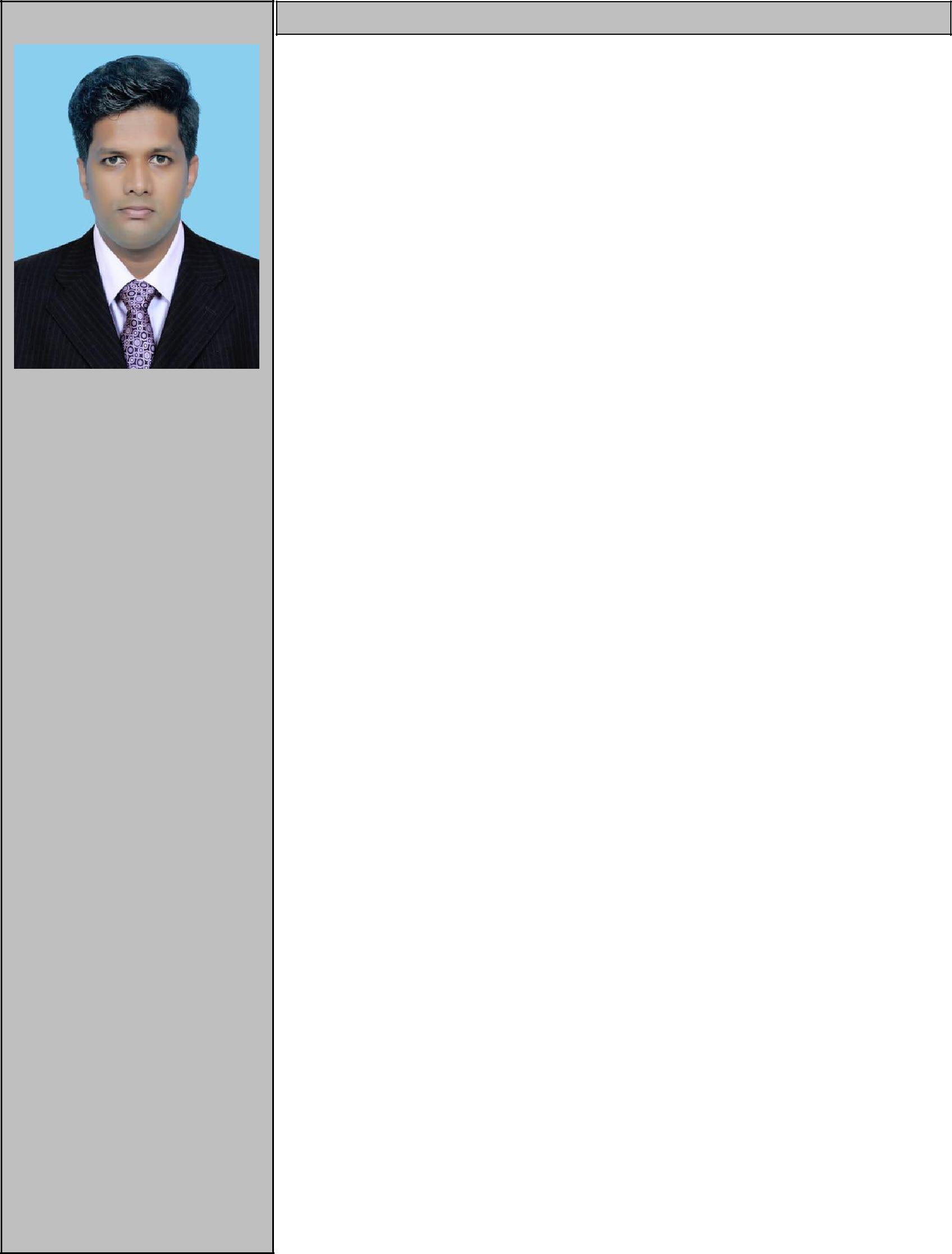 ADHARSH UAE - DubaiE-mail:Adharsh-393470@2freemail.comPERSONAL DETAILSDate of birth	: 16-07-1992Sex	: MaleMarital status	: SingleNationality	: IndianVisa Status	: Visit VisaTECHNICAL QUALIFICATIONTally ERP 9Solver Inventory System -ERPMycom Inventory Managemnt - ERPMS OfficeCAREER OBJECTIVETo pursue highly challenged career in the field of Finance & Accounts by investing my knowledge, experience and ideas to develop high caliber professional skill and effective management technique through an innovative and socially committed organization.EMPLOYMENT DETAILSMuscat - Oman Position: Divisional Accountant & General Accountant Duration: April 2017 to April 2019JOB DESCRIPTIONCheck and authorize all entries are properly posted in respective account/ledger.Control cash flowDay to day accounting transaction, reconciliation of bank statements, cash-in-hand, petty cash, accounts payable, accounts receivable andinter- company.Verifying petty vouchers.Prepare payroll and ensure accurate pay to employees by calculate earnings and deductions.Handling and Writing Chques.	Analyze and maintain customer account, supplier account and review age-wise analysis.Tracked cash receipts, petty cash expenditures and ensure the daily cash had deposited to bank on daily basis.Provide financial information  to management by analyzing accounting data.Coordinates and assembles  information for the annual audit and providesassistance to external auditors in the review of financial operations.Responsible for evaluation and analysis of operating data and business plansPrepare & assist chief accountant, at the time of Finalization of AccountsResponsible for overseeing and handling financial auditors.Prepare monthly financial reports, ad-hoc reports and other reports as per the needs of management.Handle banking operations such as planning for payments & collections.Thrissur - KeralaPosition: Assistant AccountantDuration: March 2016 to March 2017JOB DESCRIPTIONHandling Petty CashAssist the chief account in preparing financial reports.Prepare Cheques for suppliers.Prepare payroll and ensure accurate pay to employees by calculate earnings and deductions.Daily bank reconciliation.Managing daily post in and outSKILLS & ABILITIESSelf confidentGood command over calculations.Leadership and implementation skillsInnovative thinkingHigh adaptabilityKeen observer.Quick learner.Loyal towards work and duties.Can work under stressed condition.Good communication skills.PRESENT ADDRESS (UAE)Dubai UAEKerala - India Position: Assistant Accountant. Duration: March 2015 to Feb 2016JOB DESCRIPTIONAdvice clients regarding sales tax procedures.Maintain and update client database.Worked with clients in providing the necessary document for tax Authorities when required.Handle sales tax and its E-filling .EDUCATIONAL QUALIFICATIONMaster of Commerce, Bharathiyar University, Coimbatore, India -PURSUING.Bachelor of commerce, University of Calicut – 2014.CERTIFICATION COURSEDiploma in Computerized Professional Accounting, Jawaharlal Nehru Education & Charitable Foundation - 2014.Diploma in sales Tax Practice , National Centre For Labour and Learning - 2014DECLARATIONI hereby declare that all the above-furnished in formations are true and best of my knowledge and belief